Dzień Dobry . Pozdrawiam was wszystkich . Witam bardzo gorąco w dniu dzisiejszym w poniedziałek i zapraszam do naszych wspólnych zajęć . Tygodniowym tematem zajęć od 30.03. - 03.04.2020 będzie ,,Wiosna na wsi'' . Tematem naszego dnia (poniedziałek) będzie ,,F jak farby''Zanim zaczniemy zajęcia pobawcie się . 1. Wykonajcie ćwiczenia głowy i szyi - ,,Koń kiwa głową''Usiądźcie w siadzie skrzyżnym z rękami ułożonymi na kolanach , wykonajcie skłony głową w przód i w tył z wydłużeniem szyi i lekkim przyciąganiem głowy . 2. Ćwiczenia równowagi - ,,Koń grzebie nogą'' Maszerujcie z wysokim unoszeniem kolan (pomoc rodziców) Na hasło ; Konie zatrzymują się , rżą i grzebią nogą , lekko uderzają o podłogę palcami lewej i prawej stopy , na zmianę . 3. Zabawa ,,Konik i woźnica'' Poproście do zabawy rodziców , Stańcie z tyłu za rodzicem lub odwrotnie . Konie będą szły stępa z nogi na nogę (kląskajcie przy tym językiem) , potem biegną truchtem na koniec galopują .1. Jeżeli macie w domu farby to możecie zrobić eksperyment z kolorami . Przygotujcie sobie kolory farb ; żółtą , czerwoną , niebieską oraz puste słoiki (3) .Jakie kolory powstaną przez zmieszanie farb ?- żółta i niebieska (zielony)niebieska i czerwona (fioletowy)- czerwona i żółta (pomarańczowy)2. Podzielcie słowo farby na sylaby (wyklaszczcie je) 3. Wymieńcie głoski w wyrazie farby (policzenie na palcach) co słyszycie na początku słowa farby ? 4. Wyszukajcie słowa , które rozpoczynają się głoską f , mają ją w środku oraz na końcu .5. Narysujcie kredkami paletę z farbami a pod spodem ołówkiem narysujcie tyle kresek lub okienek z ilu głosek składa się słowo farby. 6. Co możecie powiedzieć o głosce f  ? Sprawdźcie czy jest to samogłoska , czy spółgłoska ? (samogłoski są zaznaczone kolorem czerwonym , a spółgłoski kolorem niebieskim). Przypomnijcie sobie jak to sprawdzaliśmy w przedszkolu . Jeżeli broda dotyka ręki , to jest to samogłoska , a jeżeli nie to jest to spółgłoska .7. Wyszukajcie przykłady imion rozpoczynających się głoską F . 8. Zabawa ruchowa ,,Dotknij'' Pobawcie się z rodzicami . Biegajcie , a jak usłyszycie dźwięk np. (rodzic zaklaszcze lub uderzy kostkami palców u rąk w stół ) zatrzymujecie się i dotykacie przedmiotów w kolorze jaki wymienił rodzic. 9. Przeczytajcie ilustrowany tekst o Franku , który był u babci na wsi oraz wykonajcie zadanie ze s. 83. 10. Naśladujcie głosy i ruchy wybranych zwierząt z wiejskiego podwórka .11. Po zabawie z wełny lub z plasteliny wymodelujcie kształt litery F f . 12. Następnie napiszcie literę F f po śladach , a potem samodzielnie . Dziękuję za dzień dzisiejszy i zapraszam jutro . Do usłyszenia , p. Renia Bardzo proszę , przygotujcie sobie na jutro obrazki ze zwierzętami z wiejskiego podwórka .  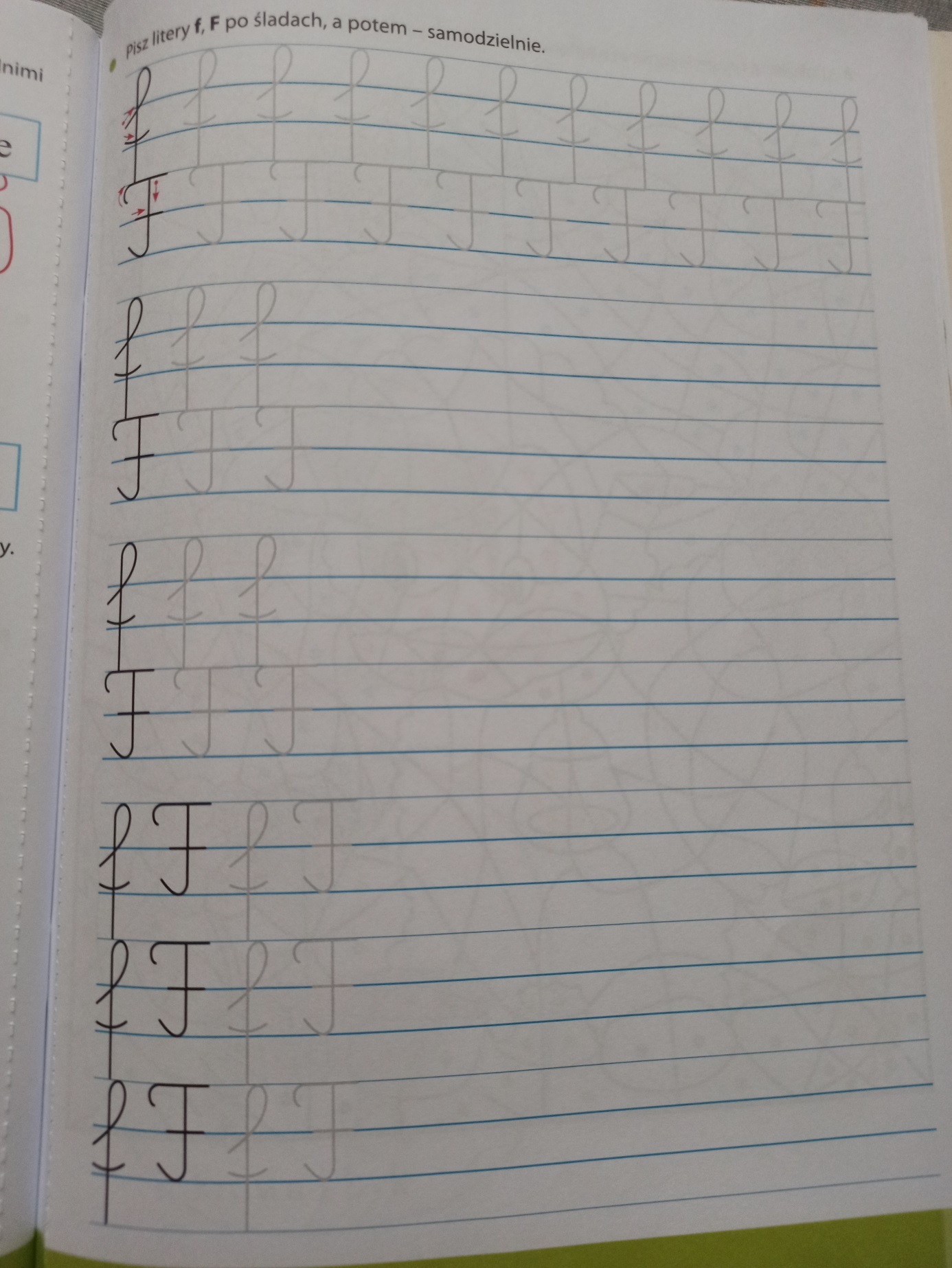 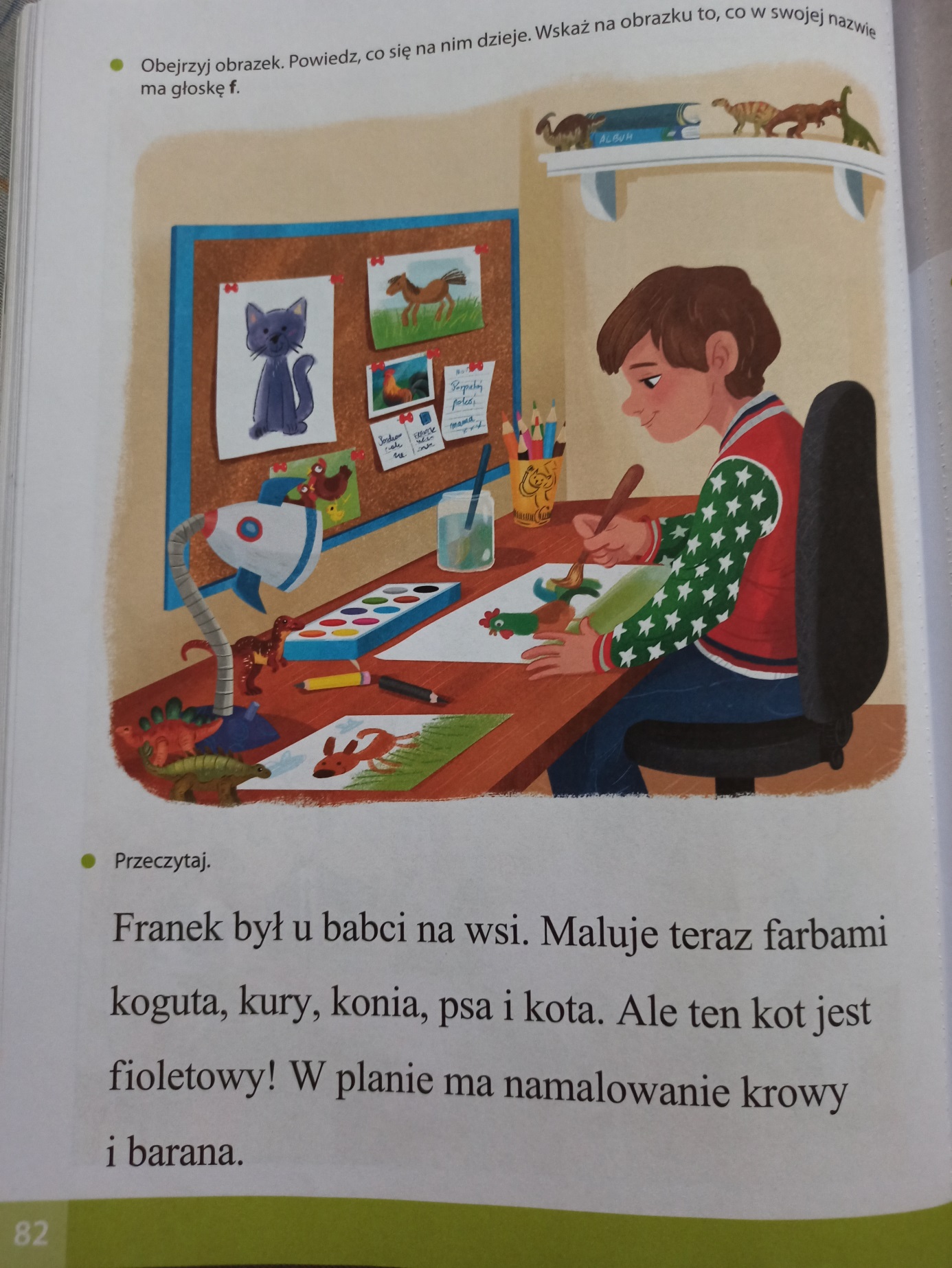 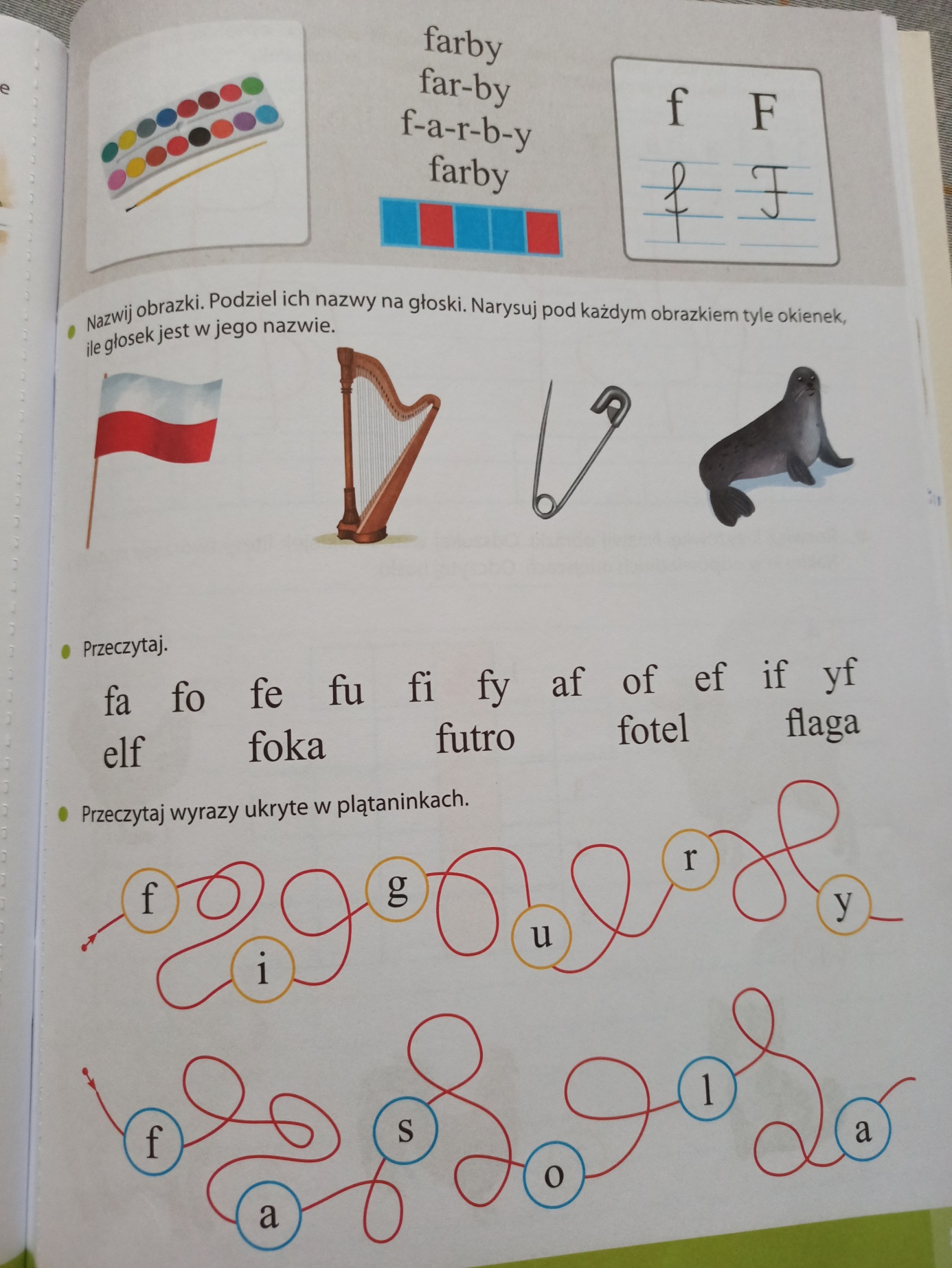 